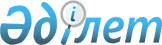 О внесении изменений и дополнения в решение маслихата Есильского района Северо-Казахстанской области от 8 января 2020 года № 45/274 "Об утверждении бюджета Заречного сельского округа Есильского района Северо-Казахстанской области на 2020-2022 годы"Решение маслихата Есильского района Северо-Казахстанской области от 16 апреля 2020 года № 48/300. Зарегистрировано Департаментом юстиции Северо-Казахстанской области 21 апреля 2020 года № 6254
      В соответствии со статьей 106, 109-1 Бюджетного Кодекса Республики Казахстан от 4 декабря 2008 года, пунктом 2-7 статьи 6 Закона Республики Казахстан от 23 января 2001 года "О местном государственном управлении и самоуправлении в Республике Казахстан", маслихат Есильского района Северо-Казахстанской области РЕШИЛ:
      1. Внести в решение маслихата Есильского района Северо-Казахстанской области "Об утверждении бюджета Заречного сельского округа Есильского района Северо-Казахстанской области на 2020-2022 годы" от 8 января 2020 года № 45/274 (опубликовано 24 января 2020 года в Эталонном контрольном банке нормативных правовых актов Республики Казахстан в электронном виде, зарегистрировано в Реестре государственной регистрации нормативных правовых актов под № 5969) следующие изменения и дополнение:
      пункт 1 изложить в новой редакции:
       "1. Утвердить бюджет Заречного сельского округа Есильского района Северо-Казахстанской области на 2020-2022 годы согласно приложениям 1, 2, 3 соответственно, в том числе на 2020 год в следующих объемах:
      1) доходы 28 098 тысяч тенге:
      налоговые поступления 1 873 тысяч тенге;
      неналоговые поступления 0 тысяч тенге;
      поступления от продажи основного капитала 0 тысяч тенге;
      поступления трансфертов 26 225 тысяч тенге;
      2) затраты 28 098 тысяч тенге;
      3) чистое бюджетное кредитование 0 тысяч тенге:
      бюджетные кредиты 0 тысяч тенге;
      погашение бюджетных кредитов 0 тысяч тенге;
      4) сальдо по операциям с финансовыми активами 0 тысяч тенге:
      приобретение финансовых активов 0 тысяч тенге;
      поступления от продажи финансовых активов государства 0 тысяч тенге;
      5) дефицит (профицит) бюджета 0 тысяч тенге;
      6) финансирование дефицита (использование профицита) бюджета 0 тысяч тенге:
      поступление займов 0 тысяч тенге;
      погашение займов 0 тысяч тенге;
      используемые остатки бюджетных средств 0 тысяч тенге.";
      дополнить пунктом 4-1 следующего содержания:
       "4-1. Предусмотреть в бюджете Заречного сельского округа объемы целевых текущих трансфертов выделенных из районного бюджета в общем объеме 4075 тысяч тенге, в том числе:
      1) на текущий ремонт локального водоисточника и фильтрующего оборудования в селе Караагаш Заречного сельского округа;
      2) на благоустройство сел Чириковка, Караагаш;
      3) на изготовление сметного расчета на благоустройство и текущий ремонт дорог.
      Распределение указанных целевых трансфертов из районного бюджета определяется решением акима Заречного сельского округа Есильского района Северо-Казахстанской области "О реализации решения маслихата Есильского района "Об утверждении бюджета Заречного сельского округа Есильского района Северо-Казахстанской области на 2020-2022 годы.";
      приложение 1 к указанному решению изложить в новой редакции согласно приложению к настоящему решению.
      2. Настоящее решение вводится в действие с 1 января 2020 года. Бюджет Заречного сельского округа Есильского района Северо-Казахстанской области на 2020 год
					© 2012. РГП на ПХВ «Институт законодательства и правовой информации Республики Казахстан» Министерства юстиции Республики Казахстан
				
      Председатель сессии маслихата Есильского района Северо-Казахстанской области 

Б.Койшибаев

      Секретарь маслихата Есильского района Северо-Казахстанской области 

А.Бектасова
Приложениек решению маслихатаЕсильского районаСеверо-Казахстанской областиот 16 апреля 2020 года № 48/300Приложение 1к решению маслихатаЕсильского районаСеверо-Казахстанской областиот 8 января 2020 года № 45/274
Категория
Класс
подкласс
Наименование
Сумма (тысяч тенге) 2020 год
1) Доходы
28 098
1
Налоговые поступления
1 873
01
Подоходный налог
453
2
Индивидуальный подоходный налог
453
04
Налоги на собственность
1 420
1
Налоги на имущество
10
3
Земельный налог
160
4
Налог на транспортные средства
1 250
4
Поступления трансфертов
26 225
02
Трансферты из вышестоящих органов государственного управления
26 225
3
Трансферты из районного (города областного значения) бюджета
26 225
Функциональная группа
Администратор бюджетных программ
Программа
Наименование
Сумма (тысяч тенге) 2020 год
2) Затраты
28 098
01
Государственные услуги общего характера
23 107
124
Аппарат акима города районного значения, села, поселка, сельского округа
23 107
001
Услуги по обеспечению деятельности акима города районного значения, села, поселка, сельского округа
23 107
07
Жилищно-коммунальное хозяйство
4 691
124
Аппарат акима города районного значения, села, поселка, сельского округа
4 691
008
Освещение улиц в населенных пунктах
466
009
 Обеспечение санитарии населенных пунктов
250
011
Благоустройство и озеленение населенных пунктов
2 375
014
Организация водоснабжения населенных пунктов
1 600
12
Транспорт и коммуникации
300
124
Аппарат акима города районного значения, села, поселка, сельского округа
300
013
Обеспечение функционирования автомобильных дорог в городах районного значения, селах, поселках, сельских округах
300
3) Чистое бюджетное кредитование
0
Бюджетные кредиты
0
Погашение бюджетных кредитов
0
4) Сальдо по операциям с финансовыми активами
0
Приобретение финансовых активов
0
Поступления от продажи финансовых активов государства
0
5) Дефицит (профицит) бюджета
0
6) Финансирование дефицита (использование профицита бюджета)
0
7
Поступления займов
0
16
Погашение займов
0
Категория
Класс
подкласс
Наименование
Сумма (тысяч тенге) 2020 год
8
Используемые остатки бюджетных средств
0
01
Остатки бюджетных средств
0
1
Свободные остатки бюджетных средств
0